    (ตัวอย่างหน้าปก)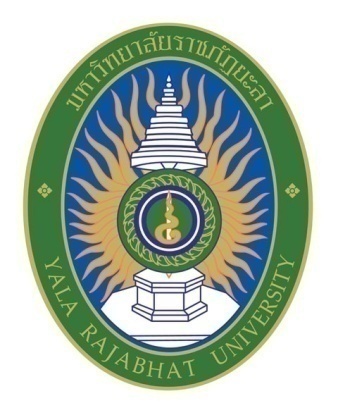       รายงานสรุปผลการดำเนินงาน     โครงการทำนุบำรุงศิลปวัฒนธรรม กิจกรรมลานวัฒนธรรมนำสันติสุข ๑หลักสูตร ๑ ศิลปวัฒนธรรม     กิจกรรมย่อย.............................................ผู้รับผิดชอบบุคคล/หลักสูตร…………………ภาควิชา.....................คณะ……………….(ภาพหน้าปก)ได้รับการสนับสนุนงบประมาณ  จากศูนย์ศิลปวัฒนธรรม  มหาวิทยาลัยราชภัฏยะลาประจำปีงบประมาณ ......................................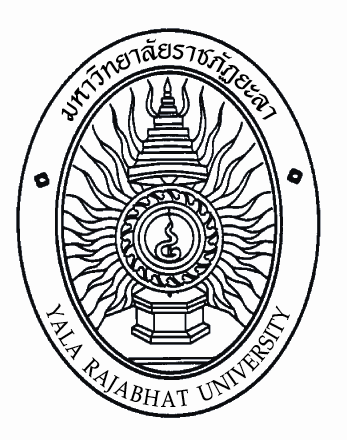 สรุปรายงานผลการดำเนินงานคณะ……………………………………………………ประจำปีงบประมาณ พ.ศ. ..................โครงการ   ทำนุบำรุงศิลปวัฒนธรรม   กิจกรรม    ลานวัฒนธรรมนำสันติสุข 1 หลักสูตร 1 ศิลปวัฒนธรรม กิจกรรมย่อย......................................................................................ประเภทกิจกรรม 	 วิชาการ	 กีฬา/ส่งเสริมสุขภาพ 	 บำเพ็ญประโยชน์/รักษาสิ่งแวดล้อม 	 คุณธรรม จริยธรรม	 ทำนุบำรุงศิลปวัฒนธรรม	 ส่งเสริมกิจกรรม 3 D 	 อื่นๆ (โปรดระบุ) ................................................................................................สอดคล้องกับตัวชี้วัด สกอ. 	 2.8 	 3.2 	 6.1	 99.1	 99.2	 อื่นๆ (โปรดระบุ) ..........สอดคล้องกับกิจกรรมเสริมหลักสูตรนักศึกษา ตามข้อบังคับสภามหาวิทยาลัยฯ ฉบับที่ 2 พ.ศ. 2554  ข้อ............................. ชื่อกิจกรรม................................................................................................ ข้อ............................. ชื่อกิจกรรม................................................................................................ ข้อ............................. ชื่อกิจกรรม................................................................................................วันที่จัดกิจกรรม........................................................ สถานที่จัดกิจกรรม ....................................................................................................................(ตัวอย่างคำนำ)คำนำ	รายงานฉบับนี้  เป็นรายงานสรุปผลการดำเนินงานโครงการลานวัฒนธรรมนำสันติสุข       กิจกรรม..................................................................จัดขึ้นเพื่อ...... (วัตถุประสงค์การเขียนรายงาน)  ใช้เป็นหลักฐานสรุปผลการดำเนินโครงการ......(ซื่อโครงการย่อย/ กิจกรรม).....................(มีเนื้อหารายงานประกอบด้วย: องค์ประกอบการเขียนรายงาน)........ ความเป็นมา......................  วัตถุประสงค์ของโครงการ.............. วิธีการดำเนินโครงการ.................................................งบประมาณที่ใช้......................ผลที่ได้จากโครงการ.........................ผลการประเมิน................  ปัญหาและอุปสรรค..................และข้อเสนอแนะที่เป็นประโยชน์   	รายงานฉบับนี้  สำเร็จลุล่วงไปด้วยดี  ด้วยความช่วยเหลือจาก .......................ผู้เขียนมีความคาดหวังว่า.........(ความคาดหวัง / ประโยชน์ของการเขียนรายงาน)...................................................ลงชื่อ.................................................(ชื่อ                            )ตำแหน่ง / หลักสูตร................................        							วันที่............................................สารบัญผลการดำเนินงานบทนำ (เขียนเป็นความเรียง)เนื้อหาที่เบื้องต้นที่ใช้ในการบรรยาย เช่น ชื่อโครงการ ชื่อกิจกรรม วันที่ เวลา สถานที่จัด กิจกรรมที่จัดมีความสอดคล้องกับเกณฑ์ประกันคุณภาพ / คุณลักษณะบัณฑิตที่พึงประสงค์ / กิจกรรมเสริมหลักสูตร  อย่างไร โดยเขียนบรรยายสรุปเรียงตามลำดับกิจกรรม (ตามกำหนดการ) .................................................................................................................................................................................................................................................................................................................................................................................................................................................................................................................................................................................................................................................................................................. วัตถุประสงค์การจัดกิจกรรม ..........................................................................................................................................................................................................................................................................................................................................................................................................................................................................................ผลการใช้จ่ายงบประมาณงบประมาณที่ได้รับการจัดสรร	จำนวน .........................บาทงบประมาณที่เบิกจ่ายจริง	จำนวน .........................บาท คิดเป็นร้อยละ................................ขั้นตอนการดำเนินงานรายการกิจกรรมที่จัด…………………………………………………………………………………………………………………………….......…………………………………………………………………………………………………………………………….......…………………………………………………………………………………………………………………………….......…………………………………………………………………………………………………………………………….......ตัวชี้วัดความสำเร็จของการจัดกิจกรรม สรุปผลการประเมิน ทำการประเมินกิจกรรม โดยใช้  แบบสอบถาม  แบบสัมภาษณ์  แบบสนทนากุล่ม 
 อื่นๆ (โปรดระบุ) ......................................................................................................ผลจากการประเมิน (รายละเอียดแสดงไว้ในภาคผนวก...ก...) ได้ใช้เกณฑ์ประมาณค่า ..5.ระดับ จากผู้ตอบแบบประเมิน จำนวน............... คน ผลการประเมินโดยรวม พบว่า มีค่าเฉลี่ย = …………..…… คิดเป็นร้อยละ ................ (ค่าเฉลี่ย/5*100)  เมื่อพิจารณารายข้อ พบว่า ข้อที่มีค่าเฉลี่ยสูงสุด คือ ............................................................................................................... โดยมีค่าเฉลี่ย = ………..……………… คิดเป็นร้อยละ .................. สำหรับข้อที่มีค่าเฉลี่ยต่ำสุด คือ .......................................................................... โดยมีค่าเฉลี่ย = ……………..……… คิดเป็นร้อยละ ...........................ประโยชน์ที่ได้จากการจัดกิจกรรม (สอดคล้องกับประโยชน์ที่คาดว่าจะได้รับ หรือมากกว่าที่คาดไว้)…………………………………………………………………………………………………………………………….................…………………………………………………………………………………………………………………………….................…………………………………………………………………………………………………………………………….................ปัญหาอุปสรรค/ข้อบกพร่องในการจัดกิจกรรม (ผลจากการวิเคราะห์ข้อมูลจากผู้รับและผู้ให้บริการ)…………………………………………………………………………………………………………………………….................…………………………………………………………………………………………………………………………….................…………………………………………………………………………………………………………………………….................ข้อเสนอแนะเพื่อการพัฒนากิจกรรมครั้งต่อไป (ผลจากการวิเคราะห์ข้อมูลจากผู้รับและผู้ให้บริการ)……………………………………………………………………………………………………………………………………………………………………………………………………………………………………………………………………………………………………………………………………………………………………………………………………………………….................…………………………………………………………………………………………………………………………….................ภาพถ่ายกิจกรรม ภาคผนวก ก ตารางสรุปผลการประเมินภาคผนวก ข รายชื่อผู้เข้าร่วมกิจกรรมภาคผนวก ค เอกสารที่เกี่ยวข้อง ได้แก่ โครงการ คำสั่ง กำหนดการ แบบประเมิน ฯลฯลงชื่อ 	.................................................ผู้รับผิดชอบหลัก        (..............................................)	วันที่......./............../............ลงชื่อ 	...................................................	ที่ปรึกษา	(..................................................... )	วันที่......./............../............ลงชื่อ 	...................................................	(..................................................... )หัวหน้าภาควิชา/รองคณบดีฝ่ายกิจการนักศึกษาฯ	วันที่......./............../............ลงชื่อ 	...................................................	(..................................................... )	คณบดี	วันที่......./............../............เรื่องหน้าคำนำสารบัญผลการดำเนินงานผลการดำเนินงานบทนำวัตถุประสงค์การจัดกิจกรรมกลุ่มเป้าหมายผลการใช้จ่ายงบประมาณขั้นตอนการดำเนินงานรูปแบบ/รายการกิจกรรมที่จัดตัวชี้วัดความสำเร็จของการจัดกิจกรรมการประเมินโครงการ/กิจกรรมประโยชน์ที่ได้จากการจัดกิจกรรมปัญหาอุปสรรค/ข้อบกพร่องในการจัดกิจกรรมข้อเสนอแนะเพื่อการพัฒนากิจกรรมครั้งต่อไปภาพถ่ายกิจกรรมภาคผนวกก ตารางสรุปผลการประเมิน ข รายชื่อผู้เข้าร่วมกิจกรรมค เอกสารที่เกี่ยวข้อง เช่น โครงการ คำสั่ง กำหนดการ แบบประเมิน ฯลฯขั้นที่รายการวันที่สถานที่เป้าหมายและตัวชี้วัดความสำเร็จเป้าหมายตัวชี้วัดเป้าหมายตัวชี้วัดเป้าหมายตัวชี้วัดเป้าหมายและตัวชี้วัดความสำเร็จแผนผลการบรรลุผลสำเร็จ เป้าหมาย บรรลุ  ไม่บรรลุ บรรลุ  ไม่บรรลุ บรรลุ  ไม่บรรลุตัวชี้วัดผลผลิต (Output) บรรลุ  ไม่บรรลุ บรรลุ  ไม่บรรลุตัวชี้วัดผลลัพธ์ (Outcome) บรรลุ  ไม่บรรลุตัวชี้วัดผลกระทบ (Impact) บรรลุ  ไม่บรรลุ